Betreuungszusage  Promotion am Fachbereich Veterinärmedizin (interne Promotion), Fall 1aFrau/Herr_______________________________________________ wird von mir als Doktorandin/ Doktorand angeleitet und betreut.Alle zur Durchführung des Promotionsvorhabens notwendigen Sach- und Personalmittel werden bereitgestellt.ODER  Promotion am Fachbereich Veterinärmedizin (interne Promotion, doppelte Betreuung), Fall 1bFrau/Herr_______________________________________________ wird von uns als Doktorandin/ Doktorand zu gleichen Anteilen angeleitet und betreut.Alle zur Durchführung des Promotionsvorhabens notwendigen Sach- und Personalmittel werden bereitgestellt._________________________________________________________________________________________________________ODER  Promotion außerhalb des Fachbereichs Veterinärmedizin (externe Promotion), Fall 2Frau/Herr_______________________________________________ wird von mir als Doktorandin/ Doktorand betreut.Die Dissertation wird (Name der Einrichtung) ______________________________ ____________________________________________________________ durchgeführtName der/des 2. Betreuerin/s: ______________________________________________Mir wurde versichert, dass dort alle zur Durchführung des Promotionsvorhabens notwendigen Personal- und Sachmittel bereitgestellt werden._________________	__________________________________	_________________________________               Datum		Unterschrift der/des 1. Betreuerin/s, Fall 1a oder 2		Unterschrift der/des 1. Betreuerin/s; Fall 1bStempel der Institution(en):Externer Betreuer	Die Teilnahme an der Disputation wird zugesagt._________________	______________________________               Datum		Unterschrift der/des externen Betreuerin/s, Fall 2		Stempel der Einrichtung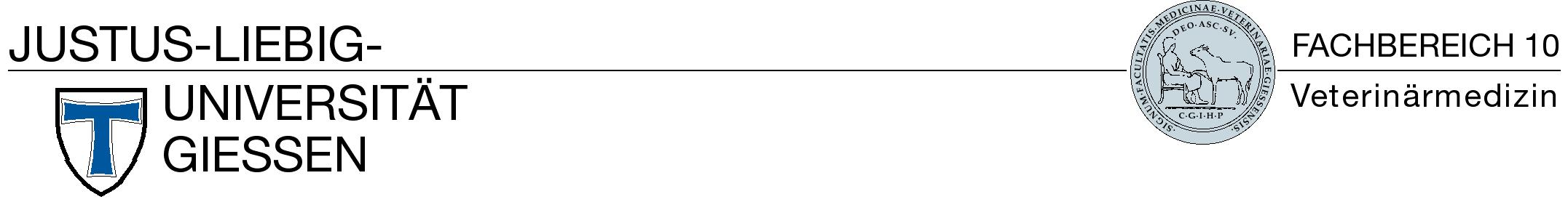 